Curriculum Vitae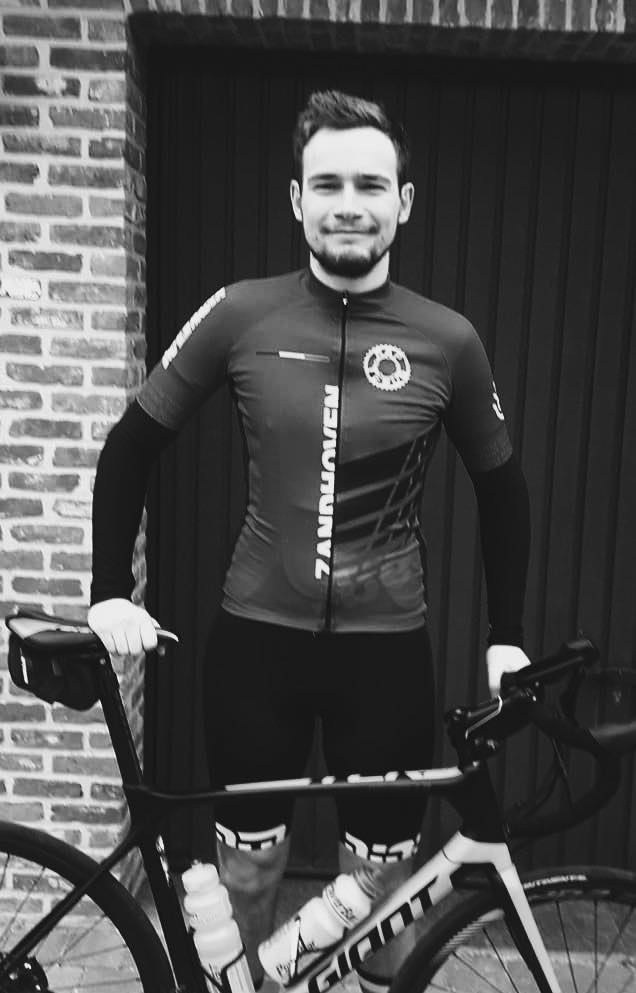 Persoonlijke gegevensNaam: Andy GeertsGeboortedatum: 28/05/1995Adres: Fruithoflaan 4 2240 ZandhovenGSM-nr: 0477 92 52 03E-mail: andy-geerts@hotmail.comWerkervaringVast Werk:Vanaf mei 2019 vast contract van 30u In Monnikenheide als opvoeder in leefgroep “Violet”).ADL (Wassituatie, eetsituatie,…) begeleiden van 9 verschillende bewoners. Het gaat om volwassenen met een diep-, en ernstig verstandelijke beperking. Vaak ook hulpmiddelen nodig zoals rollator of rolstoel.Opvolging van cliënten via overleg, H en D’, POP,…Andere praktische en/of huishoudelijke taken.Dagbesteding aanbieden als zij niet naar de werkweek gaan.Contact met familieUitstappen of activiteiten organiseren.Van 1 juli tot en met mei 2019 16u als kinderbegeleider (in Landelijke Kinderopvang Zandhoven) gecombineerd met 20u in Monnikenheide (opvoeder leefgroep “Violet”)Instaan voor opvang van kleuters en lagere schoolkinderen buiten de schooluren. Hen een leuke tijd bezorgen binnen een veilig kader.Helpen met huiswerk.Troost bieden in moeilijke momenten.Gepaste activiteiten uitwerken voor op woensdagnamiddag of voor in de vakanties en deze begeleiden.Administratieve en praktische taken.Nadenken over verschillende facetten van de werking via werkgroepen.Van 1 april 2018 tot 30 juni 2018 opvoeder in Zevenbergen (Ranst)Gelijkaardig aan het takenpakket in Monnikenheide. Hier gaat het echter om gasten die meer hulpbehoevend zijn.Ook meer huishoudelijke taken. Waaronder de woning proper maken en de wasmachine laten draaien.Van 10 januari 2018 tot 31 maart 2018 kinderbegeleider in Landelijke Kinderopvang Stekelbees (Zandhoven)1 september 2016 tot 31 december 2017 in VZW Emmaüs Monnikenheide in drie verschillende leefgroepen (Waaronder het kortverblijf: de “Vlinder”).Vakantiewerk/weekendwerk:Juli, augustus en september 2015 (zomervakantie): Werkzaam in zorgverblijf Hooidonk. Tijdens het schooljaar 1 à 2 zaterdagen per maand werkzaam in zorgverblijf Hooidonk. Dit als zorgkundigeJuli, augustus en september 2015: Werkzaam in kinderopvang Stekelbees, alsook in de zomervakantie van 2016 (tot 31 augustus). Als kinderbegeleiderAugustus 2013 + Augustus 2014: Werkzaam in de keuken van MonnikenheideStages: 562 uren stage in Monnikenheide.1 week vrijwilligerswerk in dagbesteding Monnikenheide275 uren stage in het Revalidatiecentrum te PulderbosDiploma’s2014-2016 Hoger onderwijs: Professionele bachelor in de orthopedagogie2009-2014 Middelbaar: Sociaal Technische Wetenschappen aan het Kardinaal Van Roey-instituut te VorselaarReferentiesSanne Vrancken; verantwoordelijke Landelijke Kinderopvang Zandhoven.Niek De Jonghe; Teamcoach Ferm Kinderopvang.KwaliteitenActief bezig zijn en graag met anderen. Anderen hier ook toe motiveren.Ondanks het graag bewegen ook rust uitstralen in de dingen die ik doe.Zorgen voor mensen en beschikbaar zijn.Geduldig met de mensen waar ik mij voor inzetEen goed gevoel voor humorDoelgericht en hierdoor ook een doorzetter.Een hart voor kinderen en mensen met een beperking VariaAnimator in het Jeugdwerk Ik heb vijf jaar leiding gegeven in de jeugdbeweging en nu steek ik nog regelmatig een handje toe als oud-leiding.Rijbewijs B. Ondertussen ook al ervaren in het besturen van een busje, hier bedoel ik mee 8-9 personen.Brevet van basiscursus EHBOBasiskennis Word, Excell en Outlook.Interesses/hobby’sSport (vooral fietsen maar ook wandelen en fitness)TuinierenMuziek luisteren (en ook spelen in mindere mate)Chiro, nu als oudleiding.Tijd spenderen met mijn petekind en ook andere kinderen van de familie.Weggaan met vrienden.